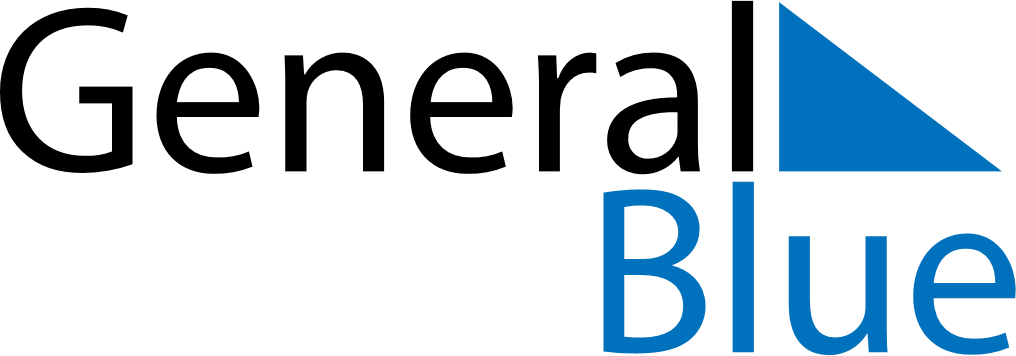 December 2024December 2024December 2024December 2024December 2024December 2024Calbuco, Los Lagos Region, ChileCalbuco, Los Lagos Region, ChileCalbuco, Los Lagos Region, ChileCalbuco, Los Lagos Region, ChileCalbuco, Los Lagos Region, ChileCalbuco, Los Lagos Region, ChileSunday Monday Tuesday Wednesday Thursday Friday Saturday 1 2 3 4 5 6 7 Sunrise: 6:12 AM Sunset: 9:10 PM Daylight: 14 hours and 58 minutes. Sunrise: 6:12 AM Sunset: 9:11 PM Daylight: 14 hours and 59 minutes. Sunrise: 6:11 AM Sunset: 9:12 PM Daylight: 15 hours and 0 minutes. Sunrise: 6:11 AM Sunset: 9:13 PM Daylight: 15 hours and 2 minutes. Sunrise: 6:11 AM Sunset: 9:14 PM Daylight: 15 hours and 3 minutes. Sunrise: 6:11 AM Sunset: 9:15 PM Daylight: 15 hours and 4 minutes. Sunrise: 6:11 AM Sunset: 9:16 PM Daylight: 15 hours and 5 minutes. 8 9 10 11 12 13 14 Sunrise: 6:11 AM Sunset: 9:17 PM Daylight: 15 hours and 6 minutes. Sunrise: 6:11 AM Sunset: 9:18 PM Daylight: 15 hours and 7 minutes. Sunrise: 6:11 AM Sunset: 9:19 PM Daylight: 15 hours and 8 minutes. Sunrise: 6:11 AM Sunset: 9:20 PM Daylight: 15 hours and 8 minutes. Sunrise: 6:11 AM Sunset: 9:21 PM Daylight: 15 hours and 9 minutes. Sunrise: 6:11 AM Sunset: 9:21 PM Daylight: 15 hours and 10 minutes. Sunrise: 6:11 AM Sunset: 9:22 PM Daylight: 15 hours and 10 minutes. 15 16 17 18 19 20 21 Sunrise: 6:11 AM Sunset: 9:23 PM Daylight: 15 hours and 11 minutes. Sunrise: 6:12 AM Sunset: 9:24 PM Daylight: 15 hours and 11 minutes. Sunrise: 6:12 AM Sunset: 9:24 PM Daylight: 15 hours and 12 minutes. Sunrise: 6:12 AM Sunset: 9:25 PM Daylight: 15 hours and 12 minutes. Sunrise: 6:13 AM Sunset: 9:25 PM Daylight: 15 hours and 12 minutes. Sunrise: 6:13 AM Sunset: 9:26 PM Daylight: 15 hours and 12 minutes. Sunrise: 6:14 AM Sunset: 9:27 PM Daylight: 15 hours and 12 minutes. 22 23 24 25 26 27 28 Sunrise: 6:14 AM Sunset: 9:27 PM Daylight: 15 hours and 12 minutes. Sunrise: 6:15 AM Sunset: 9:27 PM Daylight: 15 hours and 12 minutes. Sunrise: 6:15 AM Sunset: 9:28 PM Daylight: 15 hours and 12 minutes. Sunrise: 6:16 AM Sunset: 9:28 PM Daylight: 15 hours and 12 minutes. Sunrise: 6:17 AM Sunset: 9:29 PM Daylight: 15 hours and 12 minutes. Sunrise: 6:17 AM Sunset: 9:29 PM Daylight: 15 hours and 11 minutes. Sunrise: 6:18 AM Sunset: 9:29 PM Daylight: 15 hours and 11 minutes. 29 30 31 Sunrise: 6:19 AM Sunset: 9:29 PM Daylight: 15 hours and 10 minutes. Sunrise: 6:19 AM Sunset: 9:30 PM Daylight: 15 hours and 10 minutes. Sunrise: 6:20 AM Sunset: 9:30 PM Daylight: 15 hours and 9 minutes. 